Informe de actividades SPI 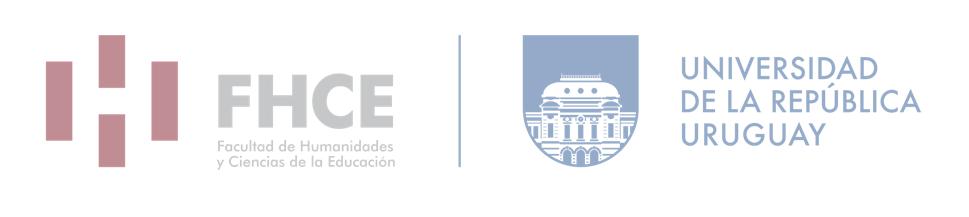 Año: Docente/s que coordinaron el SPI:¿Asistieron los doctorandos regularmente al SPI que usted coordina? En caso de que no haya sido así explique quiénes y los motivos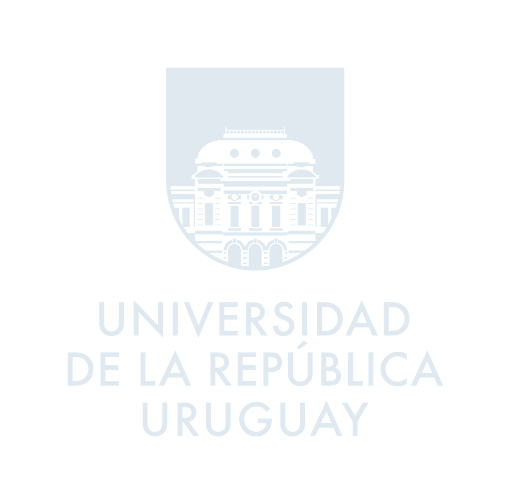 ¿Realizaron los doctorandos las dos presentaciones obligatorias de sus avances de tesis? En caso de que no haya sido así explique por qué.¿Todas las sesiones del SPI coincidieron con lo planificado? En caso de que no haya sido así explique por qué.¿Tuvo el SPI la visita de profesores extranjeros? Indique su nombre, pertenencia institucional y tema de disertación.Indique el nombre de los doctorandos que participaron regularmente de su SPI